ΑΝΑΚΟΙΝΩΣΗΚαινούρια εβδομάδα ξεκινάει με διαδικτυακές δράσεις για μικρούς και μεγάλους!Στο πλαίσιο των Συνοδευτικών Μέτρων του Ε.Π. “Επισιτιστικής και Βασικής Υλικής Συνδρομής ΤΕΒΑ/FEAD”, η Κ.Σ. Δυτικής Αττικής, με επικεφαλής τον Δήμο Φυλής, συνεχίζει τις διαδικτυακές της δράσεις και αυτή την εβδομάδα.ΠΡΟΓΡΑΜΜΑ ΕΒΔΟΜΑΔΑΣ 7/6/2021 – 13/6/2021 Τρίτη 8 Ιουνίου στις 21:00«Ημερίδα Ενηλίκων: Η λειτουργία της φωνής στο τραγούδι» Μέρος 3Με την δασκάλα φωνητικής & Τραγουδιού ΠολυτίμηΠώς παράγεται ο ήχος της φωνής μας; Από τι αποτελείται το φωνητικό όργανο; Σε αυτή την ημερίδα θα ανακαλύψουμε ένα μέσο έκφρασης και επικοινωνίας που χρησιμοποιούμε καθημερινά, και όπως όλα τα πράγματα θέλει τη φροντίδα του αλλά και την καλλιέργεια του. Η λειτουργία της φωνής στο τραγούδι έχει και αυτή τα μυστικά της. Ελάτε να ανακαλύψουμε ένα από τα πιο φανταστικά όργανα του ανθρώπινου σώματος. Το δικό μας μουσικό όργανο.Join Zoom Meetinghttps://us02web.zoom.us/j/88400716187?pwd=T1RuSENONzNUUitSOUFBNDhNQk9iZz09 Meeting ID: 884 0071 6187 Passcode: 580800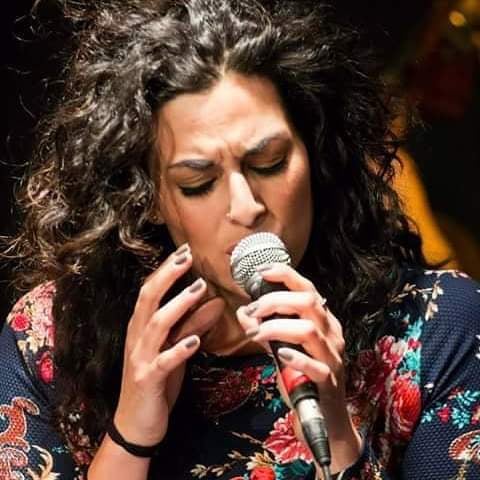  Πέμπτη 10 Ιουνίου στις 16:00«Παιδική παράσταση»«Ο δράκος των χρωμάτων»Ένας πεινασμένος δράκος θα βρεθεί σ’ ένα πολύχρωμο δάσος, είναι λιχούδης και όλα τα χρώματα του θυμίζουν καραμέλες και γλυκά! Μα τι θα γίνει όταν ο δράκος θα φάει όλα τα χρώματα του δάσους; Μια πολύ χαρούμενη παράσταση με μουσική και παιχνίδι για την ομορφιά της πολυχρωμίας στη ζωή!Join Zoom Meetinghttps://us02web.zoom.us/j/86491438668?pwd=Njh5bG10amdpZTF0RHA3cXBmZExwQT09Meeting ID: 864 9143 8668Passcode: 750981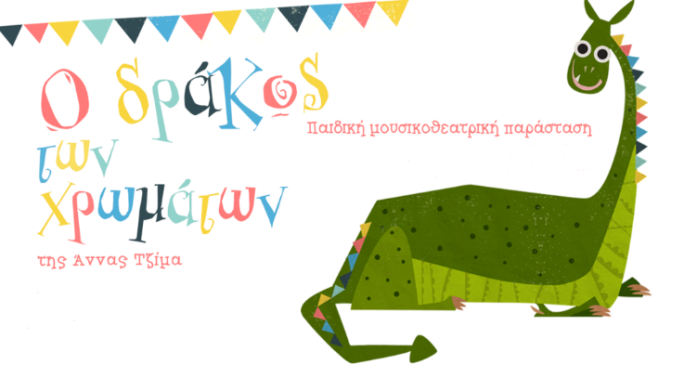  Πέμπτη 10 Ιουνίου στις 18:00«Γιόγκα για παιδιά»Join Zoom Meetinghttps://us05web.zoom.us/j/84978429539?pwd=WnZpckZpbFRpU01GT2FuWTVhZW5jQT09Meeting ID: 849 7842 9539Passcode: 4mFT4S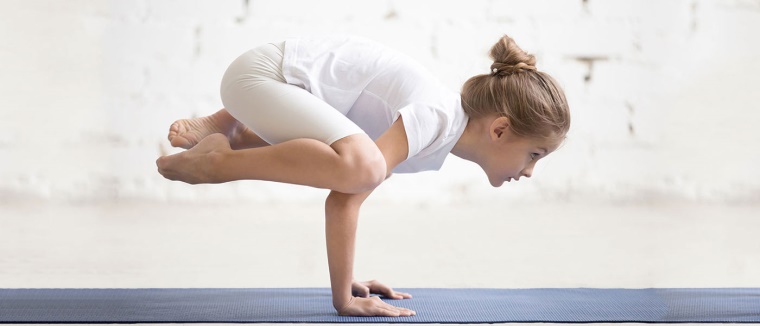  Πέμπτη 10 Ιουνίου στις 21:00«Ημερίδα Ενηλίκων: Η λειτουργία της φωνής στο τραγούδι» Μέρος 4Με την δασκάλα φωνητικής & Τραγουδιού ΠολυτίμηΠώς παράγεται ο ήχος της φωνής μας; Από τι αποτελείται το φωνητικό όργανο; Σε αυτή την ημερίδα θα ανακαλύψουμε ένα μέσο έκφρασης και επικοινωνίας που χρησιμοποιούμε καθημερινά, και όπως όλα τα πράγματα θέλει τη φροντίδα του αλλά και την καλλιέργεια του. Η λειτουργία της φωνής στο τραγούδι έχει και αυτή τα μυστικά της. Ελάτε να ανακαλύψουμε ένα από τα πιο φανταστικά όργανα του ανθρώπινου σώματος. Το δικό μας μουσικό όργανο.Join Zoom Meetinghttps://us02web.zoom.us/j/86491438668?pwd=Njh5bG10amdpZTF0RHA3cXBmZExwQT09Meeting ID: 864 9143 8668Passcode: 750981 Παρασκευή 11 Ιουνίου στις 11:00«Κετονική Δίαιτα: Υπέρ και Κατά»Join Zoom Meetinghttps://us04web.zoom.us/j/76858409533?pwd=VnZVZUlxaGVVaXlvSjB3NkptcXRaUT09Meeting ID: 768 5840 9533Passcode: 123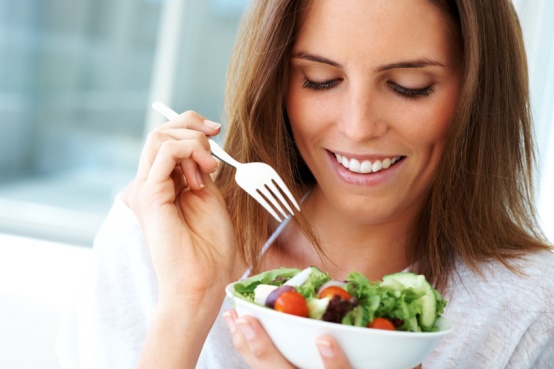  Παρασκευή 11 Ιουνίου στις 18:00«Γιόγκα για ενήλικες»Join Zoom Meetinghttps://us05web.zoom.us/j/86985152054?pwd=OVlBTFhuRUZ3NjVuUEl5QVpVSzlydz09Meeting ID: 869 8515 2054Passcode: 65ZmrX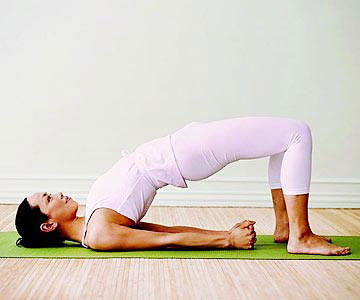  Παρασκευή 11 Ιουνίου στις 19:30«Ημερίδα Ενηλίκων: Γνωριμία με τον κλασικό Ινδικό χορό Βharata Natyam»Μέρος 1οΜε την δασκάλα χορού και χορεύτρια Μάτα Μάρα Ο κλασικός Ινδικός χορός Bharata Natyam χρησιμοποιεί έντονα το χτύπημα του ποδιού στη γη, την έκφραση των ματιών και την χειρονομία. Κάθε χειρονομία σημαίνει κάτι, κάθε βλέμμα επίσης. Ο χορός αυτός συνδέθηκε από πολλούς μελετητές με την Αρχαία Ελλάδα, καθώς μαρτυρίες αλλά και ευρήματα μαρτυρούν τη χρήση των χειρονομιών στο χορό της Αρχαίας Ελληνικής Τραγωδίας, ακόμα και οι χειρονομίες των Αγίων στην Βυζαντινή Αγιογραφία μπορεί σήμερα να μεταφραστεί μέσω του Bharata Natyam.Join Zoom Meetinghttps://us02web.zoom.us/j/83285045873?pwd=eHJFUlptTzFyNEhZSlBkQWRDTjk3dz09Meeting ID: 832 8504 5873Passcode: 435609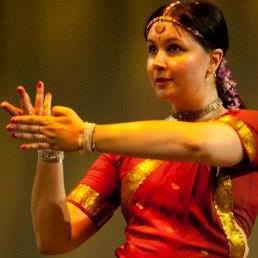  Παρασκευή 11 Ιουνίου στις 21:30«Θεατρική Παράσταση Αναλογίου»«Άμλετ» του William ShakespeareΟ πρίγκιπας της Δανίας, ο Άμλετ, βλέπει το φάντασμα του νεκρού πατέρα του, ο οποίος του ζητάει να πάρει εκδίκηση για τον φόνο του. Ο έφηβος Άμλετ, ανακαλύπτει μέσα από το όραμα του νεκρού πατέρα του την αλήθεια, για την σχέση της μητέρας του με το θείο του αλλά και το αληθινό πρόσωπο του διεφθαρμένου βασιλείου της Δανίας. Το ερώτημα που εγείρεται στην ύπαρξη του είναι το βασικό ερώτημα που μας αφορά όλους «Να είμαι ή να μην είμαι;»Σχολιασμός- Ερμηνεία ρόλων:Θωμάς Κινδύνης, Βλασία ΒερβέρηJoin Zoom Meetinghttps://us02web.zoom.us/j/82480007880?pwd=b0h4bWxqZnd4SUE2RDYxV0NtT240QT09Meeting ID: 824 8000 7880Passcode: 718910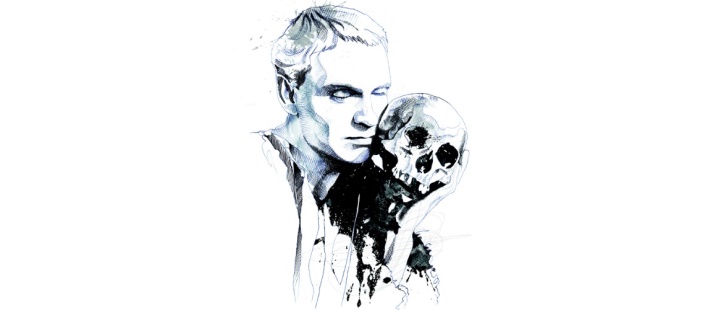  Σάββατο 12 Ιουνίου στις 15:00«Παιδική παράσταση» «Ο δράκος των χρωμάτων»Ένας πεινασμένος δράκος θα βρεθεί σ’ ένα πολύχρωμο δάσος, είναι λιχούδης και όλα τα χρώματα του θυμίζουν καραμέλες και γλυκά! Μα τι θα γίνει όταν ο δράκος θα φάει όλα τα χρώματα του δάσους; Μια πολύ χαρούμενη παράσταση με μουσική και παιχνίδι για την ομορφιά της πολυχρωμίας στη ζωή!Join Zoom Meetinghttps://us02web.zoom.us/j/86151576535?pwd=OVRQOU1FOGhpdkxzWUIrYWtES05aUT09Meeting ID: 861 5157 6535Passcode: 574656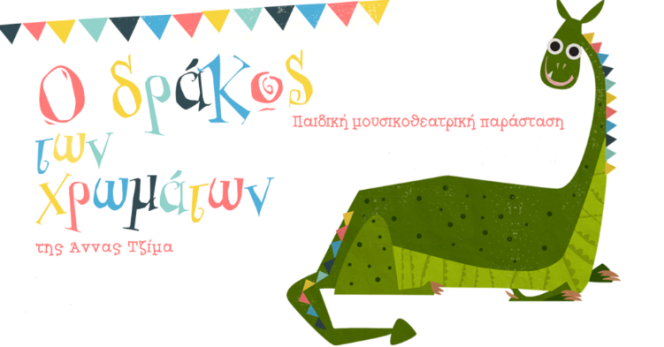  Κυριακή 13 Ιουνίου στις 11:30«Παιδική παράσταση» «Ο δράκος των χρωμάτων»Ένας πεινασμένος δράκος θα βρεθεί σ’ ένα πολύχρωμο δάσος, είναι λιχούδης και όλα τα χρώματα του θυμίζουν καραμέλες και γλυκά! Μα τι θα γίνει όταν ο δράκος θα φάει όλα τα χρώματα του δάσους; Μια πολύ χαρούμενη παράσταση με μουσική και παιχνίδι για την ομορφιά της πολυχρωμίας στη ζωή!Join Zoom Meetinghttps://us02web.zoom.us/j/84599616354?pwd=dk1EcHk4QUtMVDlUbFRrUkRZYjdVQT09Meeting ID: 845 9961 6354Passcode: 286191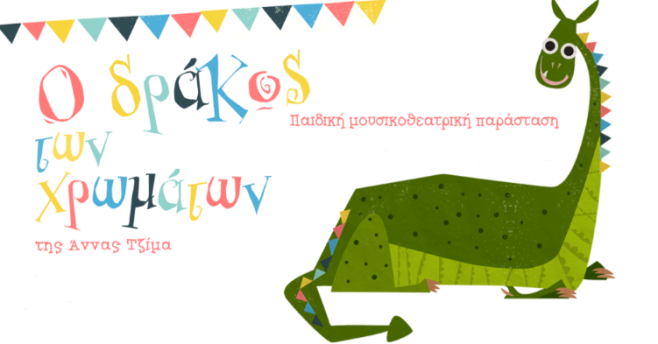 